 				Academic year 2023/2024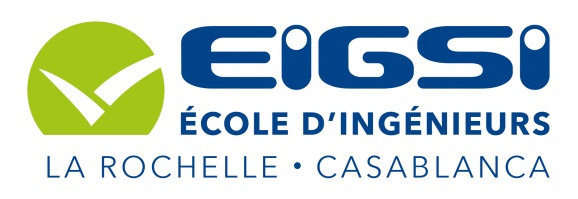 FACT SHEET STUDY AT EIGSI WITHIN AN EXCHANGE PROGRAMMEName of the institutionEIGSI La Rochelle-Casablanca(European) University codeErasmus University charterPIC Code (Erasmus +)F LA-ROCH0968237-LA-1-2014-1-FR-E4AKA1-ECHE994700081Websitewww.eigsi.fr - www.eigsi.fr/?lang=en (exchange students)AddressInternational Relations Office26 rue de vaux de Foletier17041 LA ROCHELLE Cedex 1 - FRANCEHead of the officeMs Hannelore GUERRAND – mobility@eigsi.frIncoming studentsmobility@eigsi.frPhone: +33 5 46 45 80 09ADMISSION PROCEDUREADMISSION PROCEDUREADMISSION PROCEDURE1. The Home Institution nominates the students to EIGSI - mobility@eigsi.fr 2. The Home Institution or the students send the application documents - mobility@eigsi.fr3. The decision on your application will be communicated within 2 weeks after the application deadline.1. The Home Institution nominates the students to EIGSI - mobility@eigsi.fr 2. The Home Institution or the students send the application documents - mobility@eigsi.fr3. The decision on your application will be communicated within 2 weeks after the application deadline.1. The Home Institution nominates the students to EIGSI - mobility@eigsi.fr 2. The Home Institution or the students send the application documents - mobility@eigsi.fr3. The decision on your application will be communicated within 2 weeks after the application deadline.NOMINATION: Deadlines and proceduresNOMINATION: Deadlines and proceduresNOMINATION: Deadlines and proceduresFor Universities :The home university sends an email with the name and email address of selected students to mobility@eigsi.frFor Students:Nominated students apply for admission by sending an email with the following documents :Application form – Link google form → INCOMING 23-24 - STUDENTS REGISTRATIONIn the google form the following documents are requested:Curriculum vitaeTranscript of recordsCopy of ID card or passportPhotograph (passport size)English test proficiency (official certificate): B2 Level – mandatoryFrench test Proficiency (letter from a French teacher): A2 level - minimum recommended for daily life Concerning the learning agreement:Learning agreement Typewritten - for non-Erasmus+ StudentsOnline Learning Agreement for Erasmus+ Students : https://learning-agreement.eu/ (for approval of the study programme, a learning agreement with the courses selected and the number of credits needs to be sent and signed by students, their home institution and EIGSI before the exchange period starts.) For Universities :The home university sends an email with the name and email address of selected students to mobility@eigsi.frFor Students:Nominated students apply for admission by sending an email with the following documents :Application form – Link google form → INCOMING 23-24 - STUDENTS REGISTRATIONIn the google form the following documents are requested:Curriculum vitaeTranscript of recordsCopy of ID card or passportPhotograph (passport size)English test proficiency (official certificate): B2 Level – mandatoryFrench test Proficiency (letter from a French teacher): A2 level - minimum recommended for daily life Concerning the learning agreement:Learning agreement Typewritten - for non-Erasmus+ StudentsOnline Learning Agreement for Erasmus+ Students : https://learning-agreement.eu/ (for approval of the study programme, a learning agreement with the courses selected and the number of credits needs to be sent and signed by students, their home institution and EIGSI before the exchange period starts.) For Universities :The home university sends an email with the name and email address of selected students to mobility@eigsi.frFor Students:Nominated students apply for admission by sending an email with the following documents :Application form – Link google form → INCOMING 23-24 - STUDENTS REGISTRATIONIn the google form the following documents are requested:Curriculum vitaeTranscript of recordsCopy of ID card or passportPhotograph (passport size)English test proficiency (official certificate): B2 Level – mandatoryFrench test Proficiency (letter from a French teacher): A2 level - minimum recommended for daily life Concerning the learning agreement:Learning agreement Typewritten - for non-Erasmus+ StudentsOnline Learning Agreement for Erasmus+ Students : https://learning-agreement.eu/ (for approval of the study programme, a learning agreement with the courses selected and the number of credits needs to be sent and signed by students, their home institution and EIGSI before the exchange period starts.) ACADEMIC CALENDAR 2023-2024ACADEMIC CALENDAR 2023-2024ACADEMIC CALENDAR 2023-2024LA ROCHELLE CAMPUSAutumn Semester – S7 - 4th year                                                      Spring semester – S8 – 4th year  Semester in English : GEP                                                                   Semester in French : Core programme and/or Major                                                                                                                 Beginning of term Core Programme: First week January 2024Beginning of term: 01 Sept. 2023                                                      Beginning of term Major: 27/02/2024    End of term: 22 Dec.2023                                                                   End of term: Mid May 2024Exam period: continuous assessment+ week 50                            Exam period: continuous assessment + week 19Semester break: weeks 44/2023                                                       Semester break: week 7 (only if all academic unit validated)CASABLANCA CAMPUSAutumn Semester – S7 - 4th year                                                      Spring semester – S8 – 4th year  Semester in French: GEP                                                                    Semester in French: Core programme and/or MajorBeginning of term: 04/09/2023                                                         Beginning of term Core Programme: 02/01/2024	End of term: End/12/2023                                                                  Beginning of term Major: 27/02/2024    								   End of term: Mid May /2024Exam period: continuous + week 50                                                 Exam period: continuous + week 19Semester break: none                                                                          Semester break: week 7 (only if all academic units validated)LA ROCHELLE CAMPUSAutumn Semester – S7 - 4th year                                                      Spring semester – S8 – 4th year  Semester in English : GEP                                                                   Semester in French : Core programme and/or Major                                                                                                                 Beginning of term Core Programme: First week January 2024Beginning of term: 01 Sept. 2023                                                      Beginning of term Major: 27/02/2024    End of term: 22 Dec.2023                                                                   End of term: Mid May 2024Exam period: continuous assessment+ week 50                            Exam period: continuous assessment + week 19Semester break: weeks 44/2023                                                       Semester break: week 7 (only if all academic unit validated)CASABLANCA CAMPUSAutumn Semester – S7 - 4th year                                                      Spring semester – S8 – 4th year  Semester in French: GEP                                                                    Semester in French: Core programme and/or MajorBeginning of term: 04/09/2023                                                         Beginning of term Core Programme: 02/01/2024	End of term: End/12/2023                                                                  Beginning of term Major: 27/02/2024    								   End of term: Mid May /2024Exam period: continuous + week 50                                                 Exam period: continuous + week 19Semester break: none                                                                          Semester break: week 7 (only if all academic units validated)LA ROCHELLE CAMPUSAutumn Semester – S7 - 4th year                                                      Spring semester – S8 – 4th year  Semester in English : GEP                                                                   Semester in French : Core programme and/or Major                                                                                                                 Beginning of term Core Programme: First week January 2024Beginning of term: 01 Sept. 2023                                                      Beginning of term Major: 27/02/2024    End of term: 22 Dec.2023                                                                   End of term: Mid May 2024Exam period: continuous assessment+ week 50                            Exam period: continuous assessment + week 19Semester break: weeks 44/2023                                                       Semester break: week 7 (only if all academic unit validated)CASABLANCA CAMPUSAutumn Semester – S7 - 4th year                                                      Spring semester – S8 – 4th year  Semester in French: GEP                                                                    Semester in French: Core programme and/or MajorBeginning of term: 04/09/2023                                                         Beginning of term Core Programme: 02/01/2024	End of term: End/12/2023                                                                  Beginning of term Major: 27/02/2024    								   End of term: Mid May /2024Exam period: continuous + week 50                                                 Exam period: continuous + week 19Semester break: none                                                                          Semester break: week 7 (only if all academic units validated)ACADEMIC INFORMATIONACADEMIC INFORMATIONACADEMIC INFORMATIONFIELD OF STUDY: 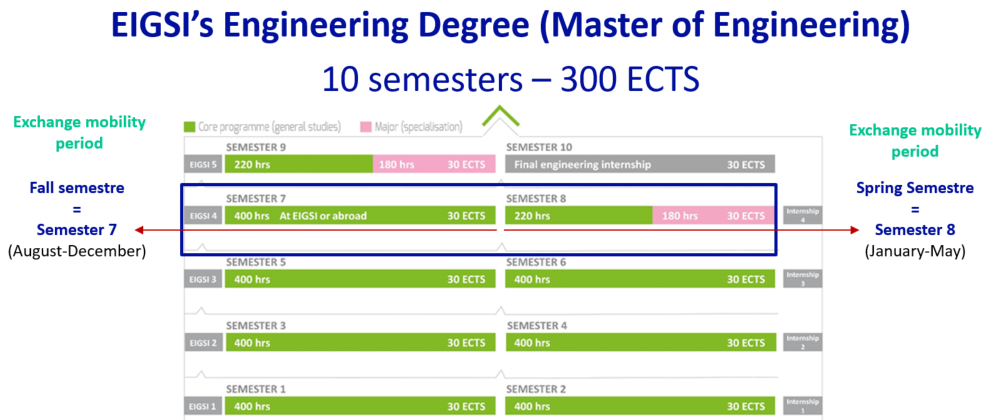 Students have the choice between several programmes offered during the 4th year of Engineering degree (equiv. Second cycle / 1st year of Master’s degree or equivalent).A full-time workload amounts to 60 ECTS credits per academic year.Each Academic Unit (or Teaching Unit) includes several modules. Validation of one Academic Unit (A.U) is granted if the weighted average of modules of this A.U. is greater than or equal to 10/20.One semester exchange:Fall semester – from September to December (semester 7)Global Engineering Programme GEP - in English100 % Courses taught in English with 2 options Data Science or Mechanical & Energy EngineeringFrench as Foreign Language courseThe student must take a minimum of 2 Academic Units - Courses of an academic unit cannot be divided.Research Project - in EnglishMain Areas of Research: Mobility (Intelligent and Integrated Mobility) and Energy (Energy and Sustainable Urban Coastal development)Electrical Vehicle & BatteriesAlternative Energy Sources, storage & transportSustainable Design in Research and Development of ProductIndustrial Processes & OrganizationTransport and Urban MobilitySpring Semester – from January to May (semester 8)Core programmeCourses taught in FrenchCourses of an academic unit cannot be divided.1 Major10 majors taught in French1 Major taught in English => “Industrial performance”1 Major = 15 ECTS – it cannot be divided. The student must take all the courses.Research Project - in EnglishMain Areas of Research: Mobility (Intelligent and Integrated Mobility) and Energy (Energy and Sustainable Urban development)Electrical Vehicle & BatteriesAlternative Energy Sources, storage & transportSustainable Design in Research and Development of ProductIndustrial Processes & OrganizationTransport and Urban MobilityOne academic year exchange:Fall semester – from August to December (semester 7) + Spring Semester – from January to May (semester 8)Courses taught in English (S7) and mostly in French (S8), except projects and the major “Industrial performance”  in English (S8)! Limited number of places for the majorsFIELD OF STUDY: Students have the choice between several programmes offered during the 4th year of Engineering degree (equiv. Second cycle / 1st year of Master’s degree or equivalent).A full-time workload amounts to 60 ECTS credits per academic year.Each Academic Unit (or Teaching Unit) includes several modules. Validation of one Academic Unit (A.U) is granted if the weighted average of modules of this A.U. is greater than or equal to 10/20.One semester exchange:Fall semester – from September to December (semester 7)Global Engineering Programme GEP - in English100 % Courses taught in English with 2 options Data Science or Mechanical & Energy EngineeringFrench as Foreign Language courseThe student must take a minimum of 2 Academic Units - Courses of an academic unit cannot be divided.Research Project - in EnglishMain Areas of Research: Mobility (Intelligent and Integrated Mobility) and Energy (Energy and Sustainable Urban Coastal development)Electrical Vehicle & BatteriesAlternative Energy Sources, storage & transportSustainable Design in Research and Development of ProductIndustrial Processes & OrganizationTransport and Urban MobilitySpring Semester – from January to May (semester 8)Core programmeCourses taught in FrenchCourses of an academic unit cannot be divided.1 Major10 majors taught in French1 Major taught in English => “Industrial performance”1 Major = 15 ECTS – it cannot be divided. The student must take all the courses.Research Project - in EnglishMain Areas of Research: Mobility (Intelligent and Integrated Mobility) and Energy (Energy and Sustainable Urban development)Electrical Vehicle & BatteriesAlternative Energy Sources, storage & transportSustainable Design in Research and Development of ProductIndustrial Processes & OrganizationTransport and Urban MobilityOne academic year exchange:Fall semester – from August to December (semester 7) + Spring Semester – from January to May (semester 8)Courses taught in English (S7) and mostly in French (S8), except projects and the major “Industrial performance”  in English (S8)! Limited number of places for the majorsFIELD OF STUDY: Students have the choice between several programmes offered during the 4th year of Engineering degree (equiv. Second cycle / 1st year of Master’s degree or equivalent).A full-time workload amounts to 60 ECTS credits per academic year.Each Academic Unit (or Teaching Unit) includes several modules. Validation of one Academic Unit (A.U) is granted if the weighted average of modules of this A.U. is greater than or equal to 10/20.One semester exchange:Fall semester – from September to December (semester 7)Global Engineering Programme GEP - in English100 % Courses taught in English with 2 options Data Science or Mechanical & Energy EngineeringFrench as Foreign Language courseThe student must take a minimum of 2 Academic Units - Courses of an academic unit cannot be divided.Research Project - in EnglishMain Areas of Research: Mobility (Intelligent and Integrated Mobility) and Energy (Energy and Sustainable Urban Coastal development)Electrical Vehicle & BatteriesAlternative Energy Sources, storage & transportSustainable Design in Research and Development of ProductIndustrial Processes & OrganizationTransport and Urban MobilitySpring Semester – from January to May (semester 8)Core programmeCourses taught in FrenchCourses of an academic unit cannot be divided.1 Major10 majors taught in French1 Major taught in English => “Industrial performance”1 Major = 15 ECTS – it cannot be divided. The student must take all the courses.Research Project - in EnglishMain Areas of Research: Mobility (Intelligent and Integrated Mobility) and Energy (Energy and Sustainable Urban development)Electrical Vehicle & BatteriesAlternative Energy Sources, storage & transportSustainable Design in Research and Development of ProductIndustrial Processes & OrganizationTransport and Urban MobilityOne academic year exchange:Fall semester – from August to December (semester 7) + Spring Semester – from January to May (semester 8)Courses taught in English (S7) and mostly in French (S8), except projects and the major “Industrial performance”  in English (S8)! Limited number of places for the majorsLIST OF COURSESLIST OF COURSESLIST OF COURSESENGLISH COURSES CATALOGUEEIGSI La Rochelle Campus – FranceLanguage requirements: B1 level in English + A2 level in French (recommended for all day life)Fall semester (Semester 7 – 4th year)Global Engineering Programme – in EnglishSpring semester (Semester 8 – 4th year)1 Specialization (major) Industrial Performance (in French or in English) One academic unit cannot be divided. The student must take all the courses of a same academic unit.Semester 7 or 8 – 4th year (Fall or Spring semester)Research ProjectsAt EIGSI, research is organised around two strands: Mobility (Smart and Integrated Mobility) Energy (Energy and Sustainable Urban Coastal Development)https://www.eigsi.fr/engineering-school-france-research/research-at-eigsi-2/?lang=enShould you be interested in other subject areas, please do not hesitated to contact us.FRENCH COURSES CATALOGUELanguage requirements: B1 level in French (mandatory)Campus EIGSI Casablanca - MoroccoFall semester (Semester 7 – 4th year) Global Engineering Programme – in French Spring semester (Semester 8 – 4th year)Specialization (major) – 15 ECTSConstruction & Public Works (in French)Supply Chain Management and International Transport (in French)Artificial Intelligence and Big Data (in French)Campus EIGSI La Rochelle – FranceSpring semester (Semester 8 – 4th year)Specialization (major) – 15 ECTSMechanical Design & Industrialization (in French)Industrial Performance (in French or in English)Energy & Environment – Sustainable Housing or Sustainable Mobility Option (in French)Network Architecture & Information Systems (in French)Mechatronics (in French)Industry 4.0 (in French)Green Computing (new in 2022) (in French)Health Care Systems Engineering (new in 2022) (in French)Campus EIGSI La Rochelle – France & Campus EIGSI Casablanca -MoroccoSpring semester (Semester 8 – 4th year)Core programme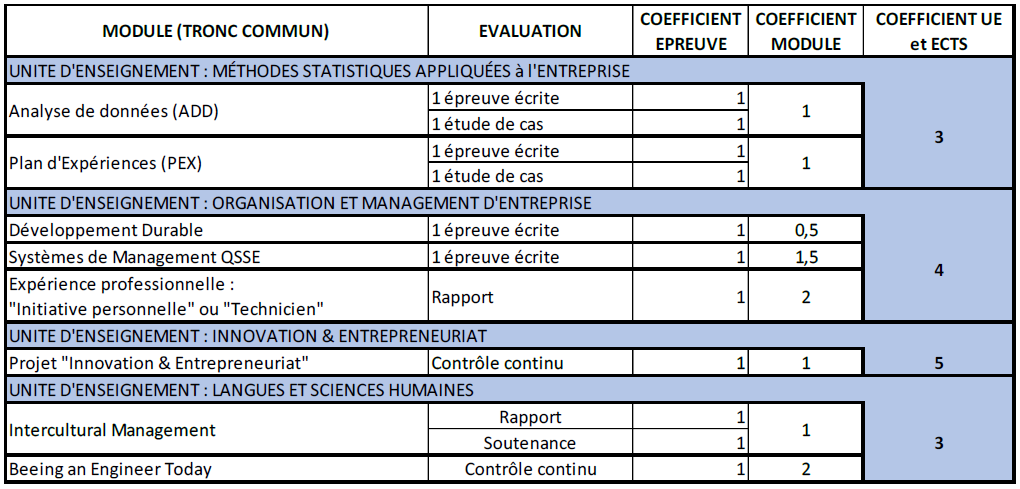  One academic unit cannot be divided. The student must take all the courses of a same academic unit.ENGLISH COURSES CATALOGUEEIGSI La Rochelle Campus – FranceLanguage requirements: B1 level in English + A2 level in French (recommended for all day life)Fall semester (Semester 7 – 4th year)Global Engineering Programme – in EnglishSpring semester (Semester 8 – 4th year)1 Specialization (major) Industrial Performance (in French or in English) One academic unit cannot be divided. The student must take all the courses of a same academic unit.Semester 7 or 8 – 4th year (Fall or Spring semester)Research ProjectsAt EIGSI, research is organised around two strands: Mobility (Smart and Integrated Mobility) Energy (Energy and Sustainable Urban Coastal Development)https://www.eigsi.fr/engineering-school-france-research/research-at-eigsi-2/?lang=enShould you be interested in other subject areas, please do not hesitated to contact us.FRENCH COURSES CATALOGUELanguage requirements: B1 level in French (mandatory)Campus EIGSI Casablanca - MoroccoFall semester (Semester 7 – 4th year) Global Engineering Programme – in French Spring semester (Semester 8 – 4th year)Specialization (major) – 15 ECTSConstruction & Public Works (in French)Supply Chain Management and International Transport (in French)Artificial Intelligence and Big Data (in French)Campus EIGSI La Rochelle – FranceSpring semester (Semester 8 – 4th year)Specialization (major) – 15 ECTSMechanical Design & Industrialization (in French)Industrial Performance (in French or in English)Energy & Environment – Sustainable Housing or Sustainable Mobility Option (in French)Network Architecture & Information Systems (in French)Mechatronics (in French)Industry 4.0 (in French)Green Computing (new in 2022) (in French)Health Care Systems Engineering (new in 2022) (in French)Campus EIGSI La Rochelle – France & Campus EIGSI Casablanca -MoroccoSpring semester (Semester 8 – 4th year)Core programme One academic unit cannot be divided. The student must take all the courses of a same academic unit.ENGLISH COURSES CATALOGUEEIGSI La Rochelle Campus – FranceLanguage requirements: B1 level in English + A2 level in French (recommended for all day life)Fall semester (Semester 7 – 4th year)Global Engineering Programme – in EnglishSpring semester (Semester 8 – 4th year)1 Specialization (major) Industrial Performance (in French or in English) One academic unit cannot be divided. The student must take all the courses of a same academic unit.Semester 7 or 8 – 4th year (Fall or Spring semester)Research ProjectsAt EIGSI, research is organised around two strands: Mobility (Smart and Integrated Mobility) Energy (Energy and Sustainable Urban Coastal Development)https://www.eigsi.fr/engineering-school-france-research/research-at-eigsi-2/?lang=enShould you be interested in other subject areas, please do not hesitated to contact us.FRENCH COURSES CATALOGUELanguage requirements: B1 level in French (mandatory)Campus EIGSI Casablanca - MoroccoFall semester (Semester 7 – 4th year) Global Engineering Programme – in French Spring semester (Semester 8 – 4th year)Specialization (major) – 15 ECTSConstruction & Public Works (in French)Supply Chain Management and International Transport (in French)Artificial Intelligence and Big Data (in French)Campus EIGSI La Rochelle – FranceSpring semester (Semester 8 – 4th year)Specialization (major) – 15 ECTSMechanical Design & Industrialization (in French)Industrial Performance (in French or in English)Energy & Environment – Sustainable Housing or Sustainable Mobility Option (in French)Network Architecture & Information Systems (in French)Mechatronics (in French)Industry 4.0 (in French)Green Computing (new in 2022) (in French)Health Care Systems Engineering (new in 2022) (in French)Campus EIGSI La Rochelle – France & Campus EIGSI Casablanca -MoroccoSpring semester (Semester 8 – 4th year)Core programme One academic unit cannot be divided. The student must take all the courses of a same academic unit.PRACTICAL INFORMATIONPRACTICAL INFORMATIONACCOMMODATIONACCOMMODATIONEIGSI does not offer housing for exchange students but provides information and a list of external accommodations.Useful address :All the information related to accommodation in La Rochelle is available on the school website:https://www.eigsi.fr/campus-life/accomodation/?lang=enContact:Housing department - Phone. +33 5 46 45 80 05 – email : logement@eigsi.frEIGSI does not offer housing for exchange students but provides information and a list of external accommodations.Useful address :All the information related to accommodation in La Rochelle is available on the school website:https://www.eigsi.fr/campus-life/accomodation/?lang=enContact:Housing department - Phone. +33 5 46 45 80 05 – email : logement@eigsi.frSTUDENTS FROM A COUNTRY WITHIN THE EUROPEAN UNIONSTUDENTS FROM A COUNTRY WITHIN THE EUROPEAN UNIONVISAResident permitStudents from a country within the European Union do not need residency permits but must have a valid ID Card and/or passportINSURANCE Students Social Security They are exempted from registration with the general national healthcare system through the Caisse d’Assurance Maladie website as long as they hold either a European health insurance card (or temporary certificate) and an international private insurance valid for the entire academic year.Students should send social security documents to the International Relations Department by email at mobility@eigsi.fr once accepted:Copy of the European Health Insurance Card (EHIC - CEAM in French) - CompulsoryProof of coverage by a conventional healthcare system or private insurance, translated into French or English.Students without European Health Insurance Card (EHIC) must be registered with the general national healthcare system through the Caisse d’Assurance Maladie website.Additional insuranceAll students are required to take out civil liability insurance. This insurance is included in renter's insurance, but the coverage is very limited. It is preferable to take out a more complete policy through the “vie étudiante” insurance.VISAResident permitStudents from a country within the European Union do not need residency permits but must have a valid ID Card and/or passportINSURANCE Students Social Security They are exempted from registration with the general national healthcare system through the Caisse d’Assurance Maladie website as long as they hold either a European health insurance card (or temporary certificate) and an international private insurance valid for the entire academic year.Students should send social security documents to the International Relations Department by email at mobility@eigsi.fr once accepted:Copy of the European Health Insurance Card (EHIC - CEAM in French) - CompulsoryProof of coverage by a conventional healthcare system or private insurance, translated into French or English.Students without European Health Insurance Card (EHIC) must be registered with the general national healthcare system through the Caisse d’Assurance Maladie website.Additional insuranceAll students are required to take out civil liability insurance. This insurance is included in renter's insurance, but the coverage is very limited. It is preferable to take out a more complete policy through the “vie étudiante” insurance.STUDENTS FROM A COUNTRY OUTSIDE THE EUROPEAN UNIONSTUDENTS FROM A COUNTRY OUTSIDE THE EUROPEAN UNIONVISAResident permitInternational students from a country outside the European Union must have a long stay visa. A pre-registration certificate is provided at the start of Campus France procedures.The procedure to validate their residence permit must be made ONLINE within 3 months at the latest after their arrival; They must have a personal postal address in France and a French bankcard (the opening of a bank account will be done on their arrival. This validation is essential to stay in France on a regular basis.The visa is usually valid for one year.Office Français de l’Immigration et de l’Intégration (OFII - French Immigration Office): Immediately upon arrival at EIGSI, and also within 3 months after their arrival, students will carry out procedures required by OFII, pay the tax online (tax of 1st issue: 50 €) and validate their Long Stay Visa. This is done on the validation website: https://administration-etrangers-en-france.interieur.gouv.fr/particuliers/#/Online payment by Credit card (visa/Mastercard)After payment of the fee, the visa will be validated. A certificate will be sent by email.Students must keep this certificate carefully. It will be necessary for the procedures of registering for Social Security (CPAM), application for housing benefits (CAF) and renewal of residence permit.INSURANCE Students Social Security Students from a country outside the European Union must be registered with the general national healthcare system through the Caisse d’Assurance Maladie website.This registration is free of charge.This affiliation only covers part of the health costs (up to 70%). Some expenses are not covered: hospitalization, optical and dental expenses.Their birth certificate translated into French is necessary to complete these procedures (Social security, CAF..)Exception: Quebec Presentation of a valid form SE 401 Q 106 exempts students from registering with French social security. Students who come to EIGSI for less than 3 months are not covered by the student health insurance plan. Therefore, they must take out insurance in their home country that is valid in France.“Mutuelle” : Additional healthcare and insuranceAll students are required to take out civil liability insurance. This insurance is included in renter's insurance, but the coverage is very limited. It is preferable to take out a more complete policy through the “vie étudiante” insurance.The mandatory state insurance does not cover all healthcare costs. Only 70 to 80% of medical costs are covered. Hospitalisation costs, dental care and optical costs are not covered and are very expensive. In addition, students must take out civil liability insurance. This insurance underwritten in the framework of an insurance company is very limited. It is better to subscribe to a student life insurance, which is more beneficial.EIGSI also has an agreement with a healthcare insurance provider for students, SMERRA, for 2 Packs Santé.VISAResident permitInternational students from a country outside the European Union must have a long stay visa. A pre-registration certificate is provided at the start of Campus France procedures.The procedure to validate their residence permit must be made ONLINE within 3 months at the latest after their arrival; They must have a personal postal address in France and a French bankcard (the opening of a bank account will be done on their arrival. This validation is essential to stay in France on a regular basis.The visa is usually valid for one year.Office Français de l’Immigration et de l’Intégration (OFII - French Immigration Office): Immediately upon arrival at EIGSI, and also within 3 months after their arrival, students will carry out procedures required by OFII, pay the tax online (tax of 1st issue: 50 €) and validate their Long Stay Visa. This is done on the validation website: https://administration-etrangers-en-france.interieur.gouv.fr/particuliers/#/Online payment by Credit card (visa/Mastercard)After payment of the fee, the visa will be validated. A certificate will be sent by email.Students must keep this certificate carefully. It will be necessary for the procedures of registering for Social Security (CPAM), application for housing benefits (CAF) and renewal of residence permit.INSURANCE Students Social Security Students from a country outside the European Union must be registered with the general national healthcare system through the Caisse d’Assurance Maladie website.This registration is free of charge.This affiliation only covers part of the health costs (up to 70%). Some expenses are not covered: hospitalization, optical and dental expenses.Their birth certificate translated into French is necessary to complete these procedures (Social security, CAF..)Exception: Quebec Presentation of a valid form SE 401 Q 106 exempts students from registering with French social security. Students who come to EIGSI for less than 3 months are not covered by the student health insurance plan. Therefore, they must take out insurance in their home country that is valid in France.“Mutuelle” : Additional healthcare and insuranceAll students are required to take out civil liability insurance. This insurance is included in renter's insurance, but the coverage is very limited. It is preferable to take out a more complete policy through the “vie étudiante” insurance.The mandatory state insurance does not cover all healthcare costs. Only 70 to 80% of medical costs are covered. Hospitalisation costs, dental care and optical costs are not covered and are very expensive. In addition, students must take out civil liability insurance. This insurance underwritten in the framework of an insurance company is very limited. It is better to subscribe to a student life insurance, which is more beneficial.EIGSI also has an agreement with a healthcare insurance provider for students, SMERRA, for 2 Packs Santé.ESTIMATED COST OF LIVINGThe budget of a student in La Rochelle is around € 850 per month.Example of monthly budget in Euros €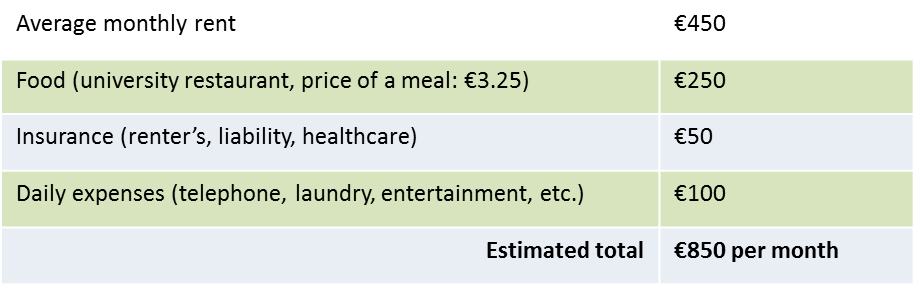 LA ROCHELLE ACCESSPopulation of the city: 80,000 residents (174,000 including the surrounding areas) - prefecture of the Charente-Maritime department.The town is located on the Atlantic coast. Weather: Temperate and humid, it is mild in winter and cool in summer.Activities : cinemas, theaters, concerts, festivals, sports, water sports, aquariumMore information : http://www.larochelle-tourisme.com/https://www.eigsi.fr/campus-life/rochelle-beautiful-and-rebellious/?lang=enGetting to EIGSI :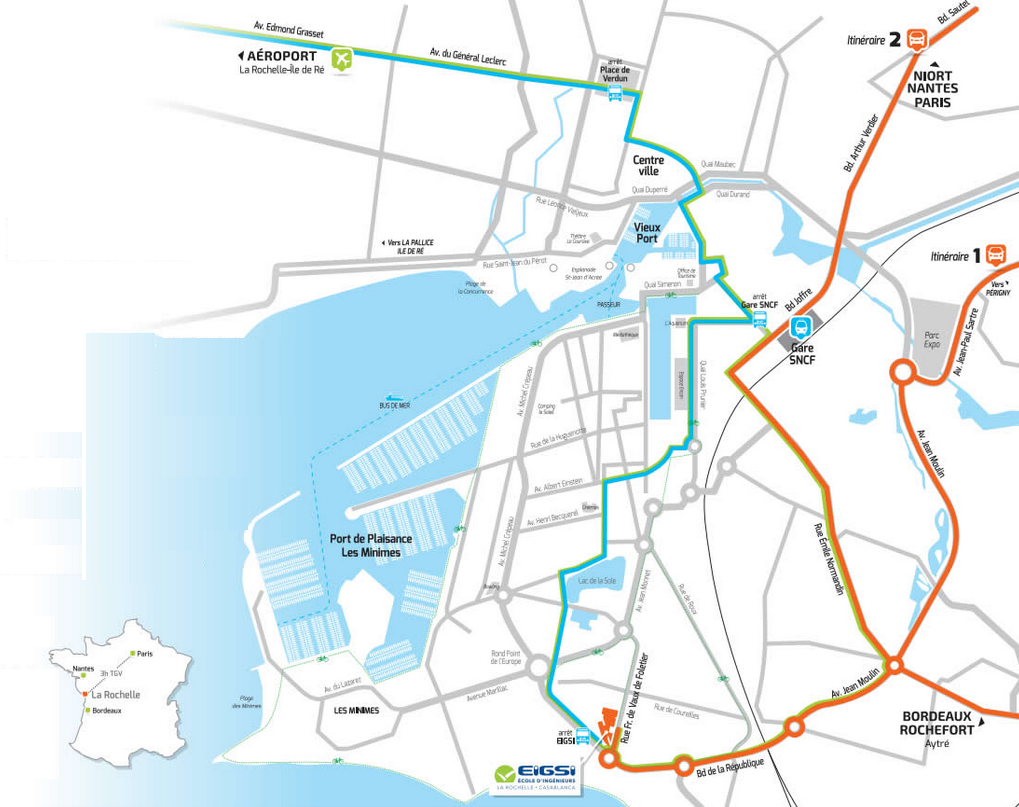 By train :  http://www.voyages-sncf.com/             	By bus Paris (TGV high speed train): 2 hours 30 minutes 	Bus illico 3  “EIGSI” stop 	(towards La Rochelle - Bongraine)Nantes: 90 minutes 	For more information : 	Bordeaux: 90 minutes                                                                                                   http://yelo.agglo-larochelle.frPoitiers: 75 minutes                                                                                                      www.rtcr.fr	By plane :  http://www.larochelle.aeroport.fr/